Csongrád Város Polgármesterétől							Száma:	 Önk/143-3/2022							Témafelelős: dr. Barcsi Judit				E l ő t e r j e s z t é sCsongrád Városi Önkormányzat Képviselő-testülete 2022. szeptember 29-ei üléséreTárgy: a közterületek rendeltetéstől eltérő célú használatának szabályairól és díjairól szóló 4/2014.(II.24.) önkormányzati rendelet módosítása Melléklet: CSCSMKH állásfoglalásTisztelt Képviselő-testület!A Csongrád Városi Önkormányzat Városgazdasági, Ügyrendi- és Összeférhetetlenségi Bizottsága 2022. szeptember 14. napján zárt ülésen a 194/2022.(IX.14.) sz. határozatával a Közterület-felügyelet közterület-használatra vonatkozó soron kívüli beszámolóját elfogadta és az alábbi módosítási javaslatok Képviselő-testület elé történő beterjesztéséről döntött:1. Balesetveszélyesség fogalmának pontosítása: A Rendelet 5.§-a rendelkezik a közterület használatára vonatkozó tilalmak esetköreiről. Az elmúlt időszakban több esetben történt közlekedési baleset az ingatlanok előtti közterületre kihelyezett nagy méretű kövek, oszlopok és egyéb anyagokból készült elemek miatt, melyeket az ingatlan tulajdonosai közvetlen az út mellé helyeztek ki. Ennek célja, az ingatlan előtti zöldterület megóvása, valamint a ház előtt önkényesen megálló gépjárművek parkolásának megakadályozása lenne. Sokan féltik a gondozott gyepet, de az ingatlanok előtti kőtömbök, néhol szikla méretű kövek és nagyobb gumiabroncsok kihelyezése a forgalom és a parkolás akadályozása mellett balesetekhez is vezethet, főként havas, síkos időben. Elsősorban a mentők, betegszállítók, tűzoltók, hókotrók, hulladékszállító gépjárművek számára szükséges biztosítani a házak akadálymentes megközelítését, vagyis a közlekedő gépjárművek félreállásának, félrehúzódásának lehetőségét. A fentieken kívül adódhatnak olyan közlekedési helyzetek, pl. baleset, ütközés elkerülése, hogy a hirtelen lehúzódás elkerülhetetlenné válik. Ezen ügyekben – balesetveszély miatt – eseti jelleggel, bejelentésre jelenleg is eljárunk. Ugyanakkor a hatályos rendeletünk 6.§ (1) bekezdésének e) pontja nehezíti a jogalkalmazást, figyelemmel arra, hogy a hivatkozott pont alapján „nem kell engedélyt kérni a közterület használatára a fák-és zöldterületek védelmét szolgáló berendezések elhelyezéséhez, ha az nem reklámcélt szolgál”. Tárgykörben egységes, objektív szabályrendszer kialakítása érdekében javasolom a balesetveszélyesség fogalmának pontosítását az alábbi rendelkezés beemelésével: „Élet- és balesetveszélynek minősül különösen a szilárd útburkolattól 1 m távolságon belül kihelyezett közlekedést gátló tárgy és eszköz.”2. Díjtételek racionalizálása:A szakbizottság 248/2019.(XII.16.) sz. határozatában foglalt javaslata alapján a közműépítésre vonatkozó díjtételeket a Képviselő-testület 130Ft/m2/nap áron állapította meg. Figyelemmel arra, hogy a megállapított díjak sok esetben nem érik el az 1000,- Ft összeget, ezért e díjtétel esetében 130Ft/m2/nap, de minimum 2000Ft/nap díjtétel megállapítása indokolt.A Rendelet az I-es körzetben 50Ft/fm/hó, a II-es körzet 20Ft/fm/hó díjtételt állapít meg a kerékpártároló állványra, mely helyett az I-es körzetben 5000Ft/év, a II-es körzetben 3000 Ft/év díjtételek megállapítását javaslom.A Rendelet az Ifjúsági téren 100 Ft/m2/nap, a Csongrád-Bokros Sportpályán 50 Ft/m2/nap díjtételt állapít meg a cirkuszi, mutatványos tevékenységhez. Javaslom, hogy az Ifjúsági téren 50.000 Ft/alkalom, a Csongrád-Bokros Sportpályán 25.000 Ft/alkalom közterület-használati díj kerüljön a Rendeletben átvezetésre, kaucióhoz köthető egyedi megállapodás formájában.Azon vendéglátó-ipari kiépített előkertek esetében, amelyek télen nem üzemelnek, új kategória beemelése indokolt a szezonon kívüli időszakban, október 1. és április 30. között, melyet a rendelet-tervezet szintén tartalmaz.A Rendelet 14.§ (2) bekezdése értelmében az „…engedély nélküli, vagy engedélytől eltérő közterület használat időtartamára – ideértve a 10/B. §-ban foglaltakat is - a használót az 1. melléklet szerinti díjak kétszerese terheli”. Mivel ez a díjtétel szankciós jellegű, így e bekezdés módosítását javasoljuk a díjtételben fokozat beépítésével az alábbiak szerint: 
„Az (1) bekezdésben meghatározott engedély nélküli, vagy engedélytől eltérő közterület használat időtartamára a használót az 1. melléklet szerinti díjak kétszerese, ismételten megállapított engedély nélküli, vagy engedélytől eltérő közterület-használat esetén a díjak ötszöröse terheli.”Fentieken túl a gyakorlati jogalkalmazásra tekintettel a Rendelet törzsszövegében és mellékletében: „reklámállvány”, „árusító asztal” és az „egyéb épület, építmény” kategóriák beemelését javasoljuk.A lakosság egészét érintő gazdasági helyzetre tekintettel díjtétel-emelést jelenleg nem tartunk indokoltnak.3. Mentességre és díjkedvezményre vonatkozó szempontrendszer bevezetése:A Rendelet 10.§ (1) bekezdése értelmében: „A közterületet használó a közterület használatáért díjat köteles fizetni. A polgármester – üzleti tevékenység esetében a Városgazdasági, Ügyrendi és Összeférhetetlenségi Bizottság egyetértésével – a rendeletben foglaltak betartásával, a közterület-használó indoklással ellátott kérelme alapján a közterület használatát kedvezményes díjért engedélyezheti. A kedvezmény feltétele, hogy a kérelmező díjhátralékkal ne rendelkezzen. A kedvezmény a díj 30%-át nem haladhatja meg.”A pandémiát megelőző időszakban a fenti szabályozás alkalmazásának pontosítása érdekében - ide értve a szakbizottság elé kerülő, a mérlegelés alapját képező dokumentumokat is - állásfoglalást kértünk a kormányhivataltól, melyet az előterjesztéshez mellékelünk (előterjesztés 1. melléklete). A megküldött állásfoglalást figyelembe véve a 10.§ módosítását javasoljuk az alábbiak szerint:  „(…) A polgármester – a Városgazdasági, Ügyrendi és Összeférhetetlenségi Bizottság egyetértésével – városgazdasági érdekből, a rendeletben foglaltak betartásával a közterület-használati díj megfizetése alól kedvezményt vagy mentességet adhat. 
A kedvezmény feltétele, hogy a kérelmező közterület-használati díjhátralékkal ne rendelkezzen. Városgazdasági érdeknek minősül különösen:a) a városfejlesztést érintő beruházások ésb) a városmarketing szempontjából kiemelkedő közterület-használati formák.(…) A (…) bekezdésben meghatározottakon túl mentesség vagy kedvezmény adható:a) közművelődéssel, népművészettel, egészséges életmóddal, sporttal, kulturális tevékenységgel kapcsolatos közterület használati formák, b) non-profit és egyházi rendezvények,c) karitatív jellegű közterület-használatesetében.”4. Városképi kérdések: Hatályos rendeletünk 5. § (1) bekezdésének b) pontja alapján: „Nem adható engedély a közterület használatára ha közérdekű tevékenységeket, a közterület rendeltetésszerű használatát akadályozza, élet- és balesetveszélyt okoz, vagy rontja a városképet”. A városképi kérdések eldöntését főépítészi hatáskörbe történő utalására teszek javaslatot.5. Egyebek:- A jogalkalmazási gyakorlathoz igazítva a rendelet-tervezet az állami, önkormányzati rendezvényeket előzetes bejelentéshez köti.- A jogszabályszerkesztésről szóló 61/2009. (XII. 14.) IRM rendelet alapján a rendelet díjtételeket megállapító melléklete átdolgozására került.Kérem a Tisztelt Képviselő-testületet, hogy az előterjesztésben foglalt javaslatokat vitassa meg és döntsön a rendelet-tervezet elfogadásáról!Csongrád, 2022. szeptember 22.Bedő TamáspolgármesterCsongrád Város Önkormányzata Képviselő-testületének……../2022 (…) rendeletea közterületek rendeltetéstől eltérő célú használatának szabályairól és díjairól szóló 4/2014.(II. 24.) önkormányzati rendelet módosításárólTERVEZETCsongrád Város Önkormányzat Képviselő-testülete az Alaptörvény 32. cikk (1) bekezdés a) pontjában és (2) bekezdésében kapott felhatalmazás alapján, a Magyarország helyi önkormányzatairól szóló 2011. évi CLXXXIX. törvény 13. § (1) bekezdés 2. pontjában meghatározott feladatkörében eljárva következőket rendeli el:1.§  A Rendelet 4.§ b) pontja helyébe a következő rendelkezés lép:„b) helyhez kötött, vagy mozgatható hirdető-berendezés, reklámtábla, reklámállvány, útbaigazító tábla, hirdetőoszlop, továbbá árubemutató vitrin, reklámzászló, reklámcélú építmény,”2.§  A Rendelet 4.§ c) pontja helyébe a következő rendelkezés lép:„c) árusításra szolgáló asztal, pavilon, fülke, tricikli, guruló asztal, guruló kocsi, állvány, árusító automata”3.§  A Rendelet 5.§-a helyébe a következő rendelkezés lép:„5. § (1) Nem adható engedély a közterület használatára:a) köztéri alkotások, szobor, emlékművek, díszkertek, köztisztasággal kapcsolatos építmények, tárgyak, közvilágítási lámpák, tartóoszlopok, közút-tartozék, élőfák és haszonnövényzet reklám céljára történő igénybevételére,b) ha közérdekű tevékenységeket, a közterület rendeltetésszerű használatát akadályozza, élet- és balesetveszélyt okoz, vagy rontja a városképet,c) szemét- és hulladék tárolására (kivétel a konténerben tárolt szemét, ill. a szervezett lomtalanítási akciók),d) építési törmelék tárolására egy hónap időtartamon túl,e) közmű építéséhez, a műszaki szükségességen túli időtartamra,f) olyan tevékenységre, amely a környezetre káros, vagy a közbiztonságot veszélyezteti,g) üzemképtelen jármű tárolásához, jármű javításához,g) közterület felületének reklám céljára történő átalakítására, festésére, mázolására,i) tüzelő- és terménytárolásra I. körzetben,j) a kormányrendelet 5. számú mellékletében felsorolt termékek körén kívüli termékek értékesítéséhez, bemutatásához,k) ha az érintett szakhatóság és útkezelő nem járul hozzá.(2) „Élet- és balesetveszélynek minősül különösen a szilárd útburkolattól 1 m távolságon belül kihelyezett közlekedést gátló tárgy és eszköz.”(3) A városképet rontó közterület-használatnak minősül a környezet jellegébe nem illeszkedő tevékenység, melyről a városi főépítész előzetes szakmai véleménye kikérhető.”4.§  A Rendelet 6.§-a következő (2) bekezdése helyébe a következő rendelkezés lép:„(2) A közterület-igénybevételt  az (1) bekezdés b) pontja esetében a javítás várható időpontjának megjelölésével a hiba-feltárás időpontjában, az (1) bekezdés f) pontja esetében a rendezvényt megelőző 15. napiga Polgármesternek írásban be kell jelenteni.”5.§ A Rendelet 9.§-a következő (3) bekezdéssel egészül ki:„(3) Cirkuszi mutatványos a közterületet egyedi megállapodás alapján, az 1. mellékletben meghatározott díj ellenében veheti igénybe.”6.§ A Rendelet 10.§-a helyébe a következő rendelkezés lép:„(1) A közterületet használó a közterület használatáért díjat köteles fizetni.”7.§ A Rendelet 10.§-a a következő (7) – (8) bekezdésekkel egészül ki:„(7) A polgármester – a Városgazdasági, Ügyrendi és Összeférhetetlenségi Bizottság egyetértésével – városgazdasági érdekből, a rendeletben foglaltak betartásával a közterület-használati díj megfizetése alól kedvezményt vagy mentességet adhat. 
A kedvezmény feltétele, hogy a kérelmező közterület-használati díjhátralékkal ne rendelkezzen. Városgazdasági érdeknek minősül különösen:a) a városfejlesztést érintő beruházások ésb) a városmarketing szempontjából kiemelkedő közterület-használati formák.”(8) A (7) bekezdésben meghatározottakon túl mentesség vagy kedvezmény adható:a) közművelődéssel, népművészettel, egészséges életmóddal, sporttal, kulturális tevékenységgel kapcsolatos közterület használati formák, b) non-profit és egyházi rendezvények,c) karitatív jellegű közterület-használatesetében.8. § A Rendelet 14.§ (2) bekezdésének helyébe a következő rendelkezés lép:„Az (1) bekezdésben meghatározott engedély nélküli, vagy engedélytől eltérő közterület használat időtartamára a használót az 1. melléklet szerinti díjak kétszerese, ismételten megállapított engedély nélküli, vagy engedélytől eltérő közterület-használat esetén a díjak ötszöröse terheli.”9.§ A Rendelet 1. melléklete helyébe e Rendelet 1. mellékelte lép.10.§ Ez a rendelet …… napján lép hatályba.	Bedő Tamás 							  Dr. Juhász László 	polgármester							           jegyző 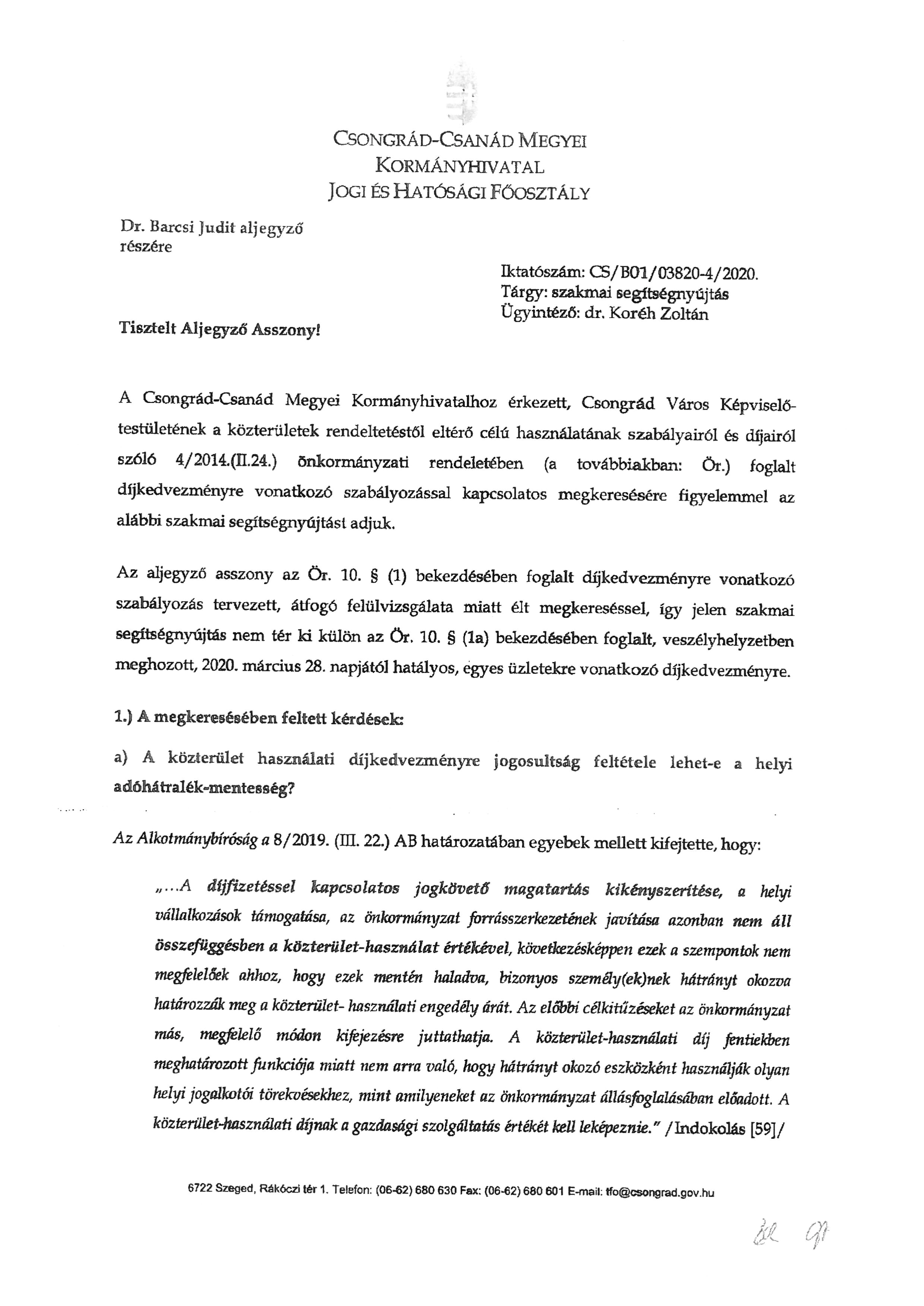 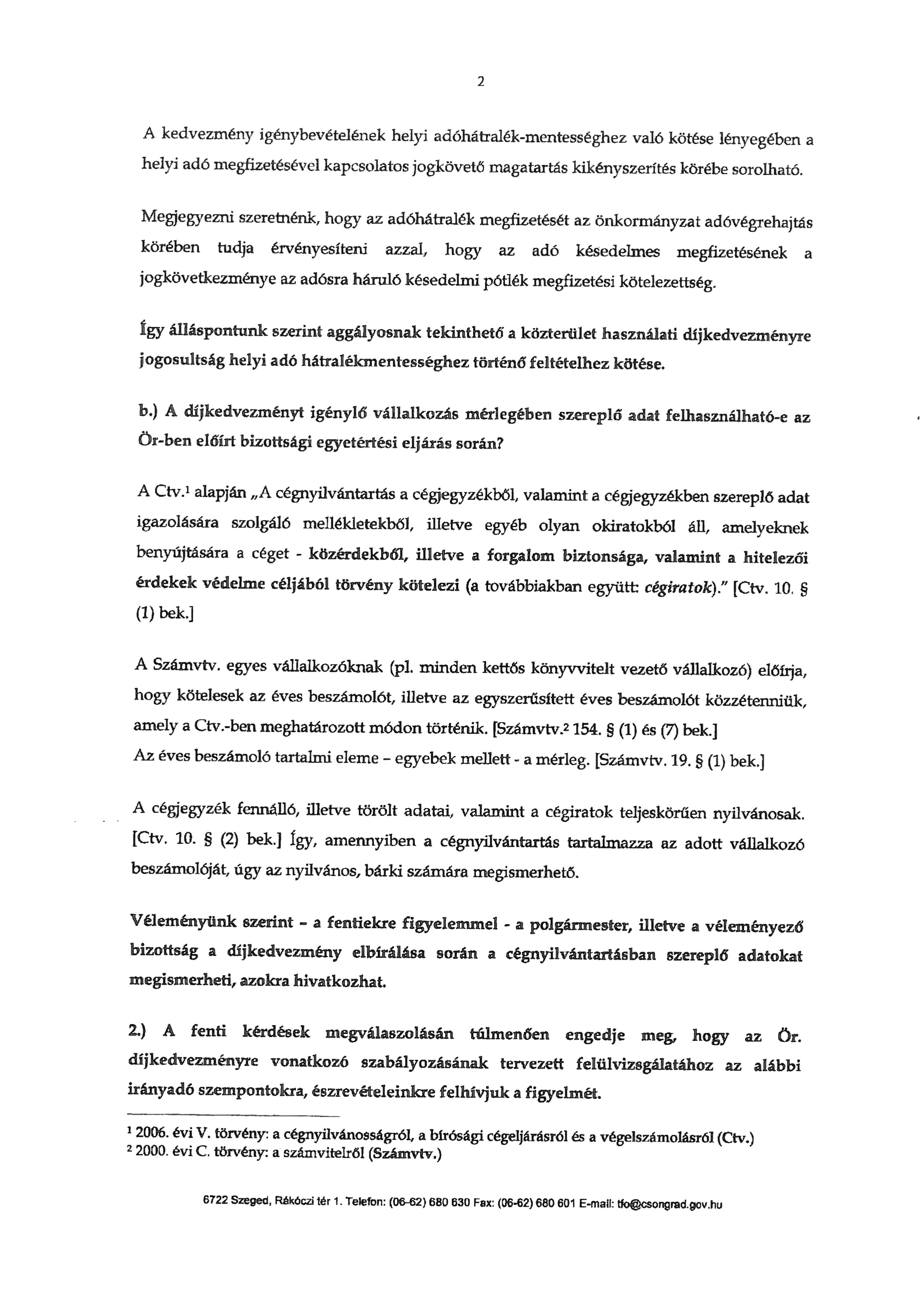 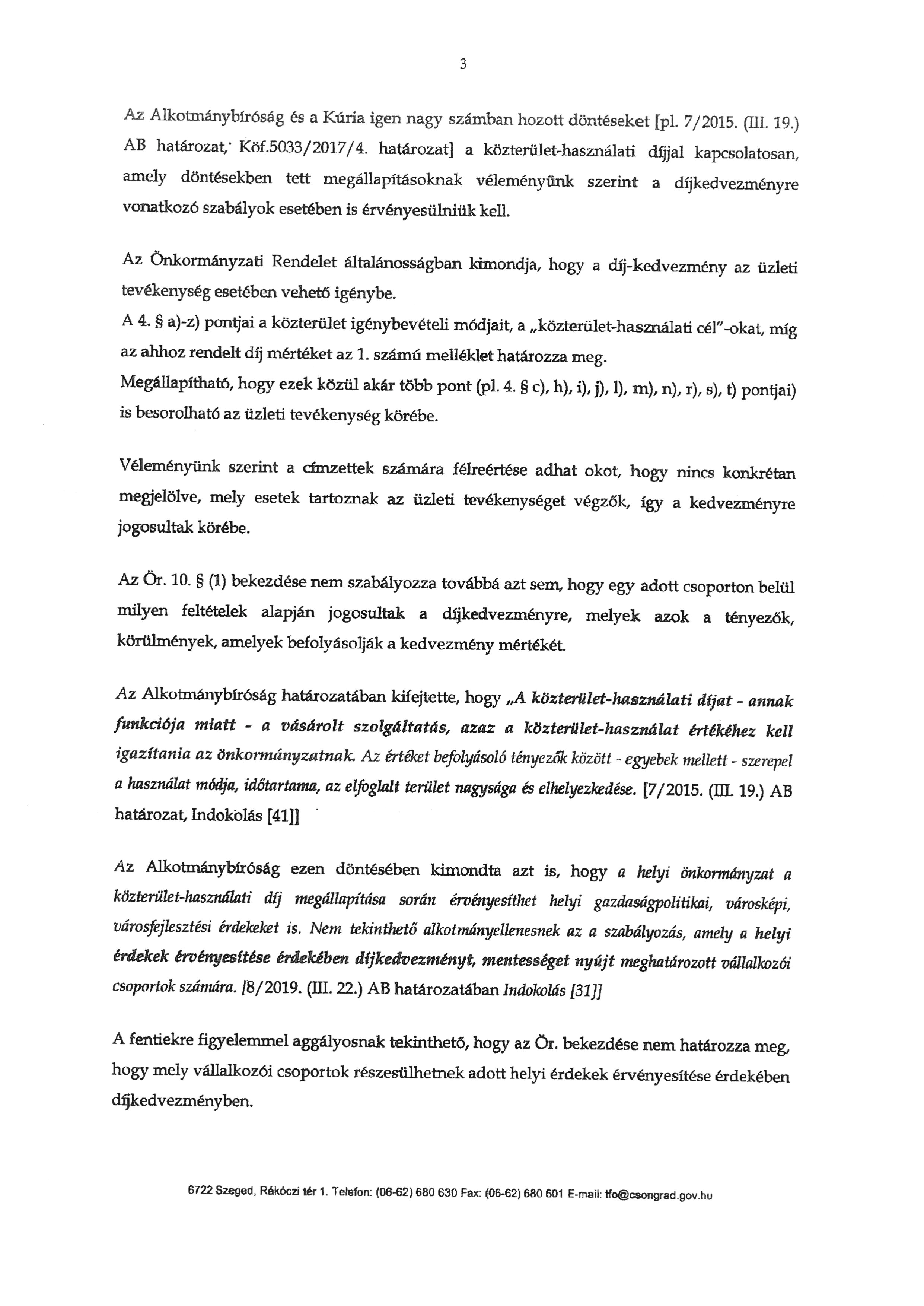 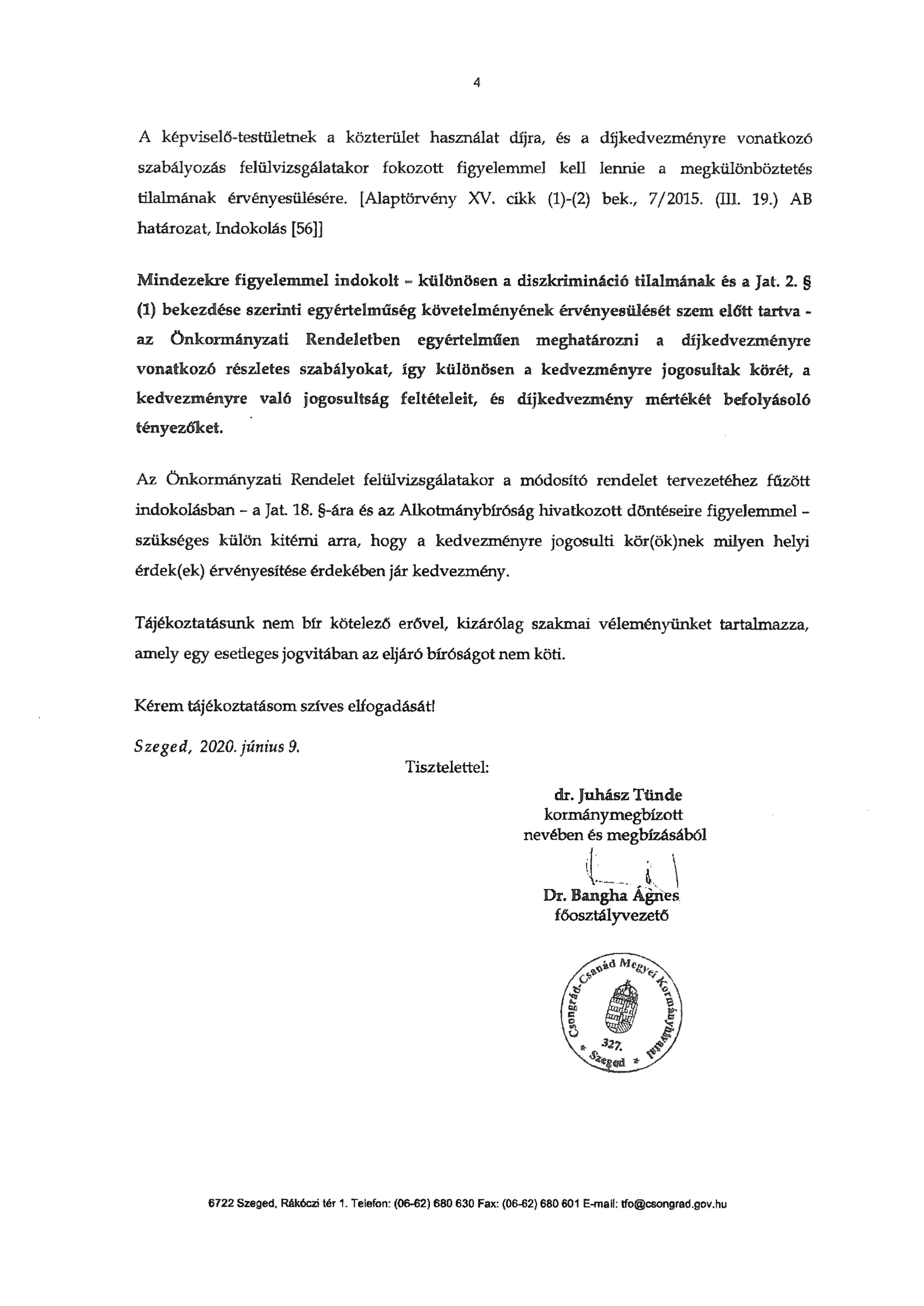 A közterület használati díjaA közterület használati díja         1. mellékletABC1.Közterület-használat céljaI. körzetII. körzet2.A közterületbe 10 cm-en túl benyúló üzlethomlokzat, portál, kirakat-szekrény, üzleti védőtető, előtető, ernyőszerkezet, fényreklám, cég-, címtábla
150 Ft/m2/hó
50 Ft/m2/hó3.Önálló hirdető berendezés, reklámtábla, reklámállvány, hirdetőoszlop, árubemutató vitrin, reklámzászló1.300 Ft/m2/hó1.000 Ft/m2/hó4.Árusításra szolgáló asztal, pavilon, fülke, tricikli, árusító automata1.250 Ft/m2/hó1.000 Ft/m2/hó5.Guruló asztal, guruló kocsi, állvány150 Ft/m2/nap100 Ft/m2/nap6.Tűzijáték 3.000 Ft/alkalom2.000 Ft/alkalom 7.Közúton kívüli gépjármű és utánfutó tárolás1.000 Ft/hó/jármű1.000 Ft/hó/jármű8.Kerékpár tárolására szolgáló állvány vagy tartó - ide nem értve a Városellátó Intézmény által kihelyezettek és e rendelet 6. § (1) bekezdés h) pontjában foglaltak
5000 Ft/év
3000 Ft/év9.Építési munkával kapcsolatos állvány, daru, egyéb, az építkezéshez használt eszköz, építőanyag elhelyezéséhez:Építési munkával kapcsolatos állvány, daru, egyéb, az építkezéshez használt eszköz, építőanyag elhelyezéséhez:Építési munkával kapcsolatos állvány, daru, egyéb, az építkezéshez használt eszköz, építőanyag elhelyezéséhez:9a.Új lakás és egyéb épület, építmény építéséhez 1 évigdíjmentesdíjmentes9b.Lakás és egyéb épület, építmény felújításához, bővítéséhez 6 hónapigdíjmentesdíjmentes9c.Új lakásépítéshez 1 éven túl, lakásfelújításhoz 6 hónapon túl100 Ft/m2/hó50 Ft/m2/hó9d.Új egyéb épület, építmény építéséhez 1 éven túl, felújításához és bővítéséhez 6 hónapon túl300 Ft/m2/hó150 Ft/m2/hó9e.Törmelék tárolása 1 hónapigdíjmentesdíjmentes10.Közműépítés10a.Közműépítés, karbantartás, javítást meghaladó rekonstrukciós munka, valamint a 48 órát meghaladó hibaelhárításhoz és javításhoz
130 Ft/m²/nap, de minimum 2000 Ft/nap
130 Ft/m²/nap, de minimum 2000 Ft/nap10b.Közműbekötő vezeték építésdíjmentesdíjmentes10c.Közműépítésnél oszlopállítás2.000 Ft/oszlop2.000 Ft/oszlop11.Építési munkával járó felvonulási terület25 Ft/m2/nap25 Ft/m2/nap12.Portré rajzolásához130 Ft/m2/nap65 Ft/m2/nap13Vendéglátó-ipari előkert13a.Vendéglátó-ipari előkert (szezontól függetlenül)1.300 Ft/m2/hó1.000 Ft/m2/hó13b.Kiépített, használaton kívüli vendéglátó-ipari előkert (október 1.- április 30.)750 Ft/m2/hó500 Ft/m2/hó14.Kereskedelmi üzlethomlokzat előtti árusításra (kizárólag a kereskedelmi tevékenység folytatója)
1.100 Ft/m2/hó
900 Ft/m2/hó15.Nyilvános rendezvényekkel kapcsolatos kiállítások, művészeti alkotások árusítása, továbbá árubemutatók céljára
700 Ft/m2/nap
250 Ft/m2/nap16.MozgóárusításMozgóárusításMozgóárusítás16a.Mozgóbolt, ide értve az élelmiszerrel kereskedő, hangos reklámmal, vagy szignálással közlekedő mozgóboltot500 Ft/m2/nap300 Ft/m2/nap16b.Nem élelmiszerrel kereskedő, hangos reklámmal vagy szignálással közlekedő mozgóbolt15.000 Ft/nap15.000 Ft/nap17.Cirkuszi tevékenységCirkuszi tevékenységCirkuszi tevékenység17a.Ifjúsági téren50.000 Ft/alkalom-17b.Csongrád-Bokros Sportpályán-25.000 Ft/alkalom18.Lakodalmi sátor elhelyezése60 Ft/m2/nap40 Ft/m2/nap19.Tüzelő- és terménytároláshoz (5 napon túl, legfeljebb 30 napig)-
65 Ft/m2/nap20.Közterületi értékesítés a 210/2009. (IX.29.) Korm. r. 12. § (1) bekezdése alapján, a rendelet 5. számú mellékletében felsorolt termékekre
300 Ft/m2/nap
150 Ft/m2/nap21.Húsvéti, karácsonyi alkalmi cikkek árusítására (ünnepet megelőző 20 napban)2.000 Ft/m2/20 nap-22.Rendezvények30 Ft/m2/nap30 Ft/m2/nap23.Aláírásgyűjtésdíjmentesdíjmentes24.Pihenőhely utcai árusítás nélkül (kerti bútor, utcabútor, napernyő, műtárgy) - ide nem értve a dohányboltokat300 Ft/m2/hó200 Ft/m2/hó25.Horgászmóló, csónak, ladik (díjmentes a csónak és a ladik elhelyezése november 1. és április 1. között)300 Ft/m2/hó150 Ft/m2/hó